new or revised financial accounting standards provided pursuant to Section 13(a) of the Exchange Act. ☐If an emerging growth company, indicate by check mark if the registrant has elected not to use the extended transition period for complying with anyEmerging growth company ☐chapter) or Rule 12b-2 of the Securities Exchange Act of 1934 (§240.12b-2 of this chapter).Indicate by check mark whether the registrant is an emerging growth company as defined in Rule 405 of the Securities Act of 1933 (§230.405 of thisCommon stock, $0.01 par value per shareSMMTThe Nasdaq Stock Market LLCTitle of Each ClassTrading Symbol(s)Name of Each Exchange on Which RegisteredSecurities registered pursuant to Section 12(b) of the Act:☐ Pre-commencement communications pursuant to Rule 13e-4(c) under the Exchange Act (17 CFR 240.13e-4(c)) ☐ Pre-commencement communications pursuant to Rule 14d-2(b) under the Exchange Act (17 CFR 240.14d-2(b))☐ Soliciting material pursuant to Rule 14a-12 under the Exchange Act (17 CFR 240.14a-12)☐ Written communications pursuant to Rule 425 under the Securities Act (17 CFR 230.425)following provisions (see General Instruction A.2. below):Check the appropriate box below if the Form 8-K filing is intended to simultaneously satisfy the filing obligation of the registrant under any of the(Former Name or Former Address, If Changed Since Last Report)Not applicableRegistrant’s Telephone Number, Including Area Code: 617-514-7149(Address of Principal Executive Offices)(Zip Code)940252882 Sand Hill Road, Suite 106, Menlo Park, CAof Incorporation)File Number)Identification No.)(State or Other Jurisdiction(Commission(IRS EmployerDelaware001-3686637-1979717(Exact Name of Registrant as Specified in Its Charter)Summit Therapeutics Inc.Date of Report (Date of Earliest Event Reported): June 22, 2022Pursuant to Section 13 or 15(d) of The Securities Exchange Act of 1934CURRENT REPORTFORM 8-KWashington, D.C. 20549SECURITIES AND EXCHANGE COMMISSIONUNITED STATES104Cover Page Interactive Data File (embedded within the Inline XBRL document)99.1Press Release, dated June 22, 2022Exhibit NumberDescription(d) ExhibitsItem 9.01Financial Statements and Exhibits.A copy of the press release related to the matters set forth herein is attached hereto as Exhibit 99.1 and is incorporated herein by reference.have not indicated a minimum level of participation or made any formal binding commitment to participate.the Company’s issued and outstanding Common Stock prior to this rights offering, have each indicated that they intend to participate in the offering, butoffering, and Dr. Maky Zanganeh, the Company’s Chief Operating Officer, a member of the Board, and the beneficial owner of approximately 6.5% ofChief Executive Officer, and the beneficial owner of approximately 70% of the Company’s issued and outstanding Common Stock prior to this rightswill be subject to certain terms and conditions to be set forth in the offering documents. Robert W. Duggan, the Company’s Chairman of the Board andpurchase additional shares of Common Stock that remain unsubscribed at the expiration of the offering. The availability of the over-subscription rightThe rights offering will include an over-subscription right to permit each rights holder that exercises its basic subscription rights in full tooffering.that the rights offering is fully subscribed, the Company expects to receive gross proceeds of up to $100 million, less expenses related to the rightsweighted-average price of the Common Stock for the five consecutive trading days through and including the expiration date of the offering. AssumingStock”), at a price per share equal to the lesser of (i) $1.08 per share, the closing price of the Common Stock on June 22, 2022 or (ii) the volumethrough the distribution of non-transferable subscription rights to purchase shares of the Company’s common stock, par value $0.01 (the “CommonCompany (the “Board”) of a rights offering to its stockholders of record as of the close of business on July 5, 2022. The rights offering will be madeOn June 22, 2022, Summit Therapeutics Inc. (the “Company”) issued a press release announcing the approval of the Board of Directors of theItem 8.01Other Events.Chief Financial OfficerDate: June 22, 2022By:/s/ Ankur DhingraSUMMIT THERAPEUTICS INC.undersigned, hereunto duly authorized.Pursuant to the requirements of the Securities Exchange Act of 1934, the registrant has duly caused this report to be signed on its behalf by theSIGNATURE1products in a rapid, cost-efficient manner, and to engage commercialization and/or development partners when appropriate.identify and control promising product candidates based on exceptional scientific development and administrational expertise, develop ourmedicinal therapy intended to: improve quality of life, increase potential duration of life, and resolve serious medical healthcare needs. Toenrollment, regulatory submission and approval, and successful commercialization of patient, physician, caregiver, and societal-friendlyTo  build  a  viable,  long-lasting  health  care  organization  that  assumes  full  responsibility  for  designing,  developing,  trial  execution  andSummit Therapeutics’ Mission Statementstatement.terms of the rights offering to be filed with the SEC. Any offer will be made only by means of a prospectus forming part of the registrationregistration statement on Form S-3, which became effective on October 15, 2020, and a prospectus supplement containing the detailedqualification under the securities laws of any such state or jurisdiction. The rights offering will be made pursuant to the Company’s shelfthese  securities  in  any  state  or  other  jurisdiction  in  which  such  offer,  solicitation,  or  sale  would  be  unlawful  prior  to  registration  orThis press release does not constitute an offer to sell or the solicitation of an offer to buy these securities, nor will there be any sale ofmay be obtained at the website maintained by the SEC at www.sec.gov.supplement to the Company’s effective shelf registration statement on Form S-3. When available, a copy of the prospectus supplementThe Company intends to register the rights offering with the Securities and Exchange Commission (the “SEC”) by filing a prospectusrights offering, but have not indicated a minimum level of participation or made any formal binding commitment to participate.approximately 6.5% of the Company’s Common Stock prior to this rights offering, have each indicated that they intend to participate in thethis rights offering, and Dr. Maky Zanganeh, Chief Operating Officer, a member of the Board of Directors, and the beneficial owner ofRobert W. Duggan, Chairman, Chief Executive Officer, and the beneficial owner of approximately 70% of Summit’s Common Stock prior tosubscription right will be subject to certain terms and conditions to be set forth in the offering documents.purchase  additional  shares  of  Common  Stock  that  remain  unsubscribed  at  the  expiration  of  the  offering.  The  availability  of  the  over-The rights offering will include an over-subscription right to permit each rights holder that exercises its basic subscription rights in full to$100 million, less expenses related to the rights offering.contemplated to be August 5, 2022. Assuming that the rights offering is fully subscribed, the Company will receive gross proceeds of up toaverage price of the Common Stock for the five consecutive trading days through and including the expiration date of the offering, currentlyshare equal to the lesser of (i) $1.08 per share, the closing price of the Common Stock on June 22, 2022, or (ii) the volume weighted-holders of Common Stock as of the Record Date non-transferable subscription rights to purchase shares of Common Stock at a price per$0.01 (the “Common Stock”) as of the close of the market on July 5, 2022 (the “Record Date”). The Company intends to distribute to allCompany’s Board of Directors has approved a rights offering available to all holders of record of the Company’s common stock, par valueMenlo Park, CA, June 22, 2022 - Summit Therapeutics Inc. (NASDAQ: SMMT) (“Summit” or the “Company”) today announced that theSummit Therapeutics Announces $100 Million Rights Offering2looking statements included in this press releaseridinilazole. Accordingly, readers should not place undue reliance on forward-looking statements or information. In addition, any forward-uncertainty to our commercialization efforts, as well as to affect the likelihood of the successful completion of clinical development ofSecurities  and  Exchange  Commission.  Any  change  to  our  ongoing  trials  could  cause  delays,  affect  our  future  expenses,  and  addcapital expenditure requirements and other factors discussed in the "Risk Factors" section of filings that the Company makes with thecontracts and funding awards, availability of funding sufficient for the Company’s foreseeable and unforeseeable operating expenses andof,  and/or  collaborations  with,  other  entities  occur,  expectations  for  regulatory  approvals,  laws  and  regulations  affecting  governmentdevelopment opportunities to expand the Company’s pipeline of drug candidates, including without limitation, through potential acquisitionswhether  results  of  early  clinical  trials  or  preclinical  studies  will  be  indicative  of  the  results  of  later  clinical  trials,  whether  businessstatus of our clinical trials and operations, whether preliminary results from a clinical trial will be predictive of the final results of that trial orof such trials, and their success, and global public health crises, including the coronavirus COVID-19 outbreak, that may affect timing anduncertainties inherent in the initiation of future clinical trials, availability and timing of data from ongoing and future clinical trials, the resultsevaluating  ridinilazole,   the  outcome  of   discussions  with   regulatory  authorities,  including   the  Food   and  Drug  Administration,   theincluding  the  results  of  our  evaluation  of  the  underlying  data  in  connection  with  the  topline  results  of  our  Phase  III  Ri-CoDIFy  studyActual  results  may  differ  materially  from  those  indicated  by  such  forward-looking  statements  as  a  result  of  various  important  factors,similar expressions, constitute forward-looking statements within the meaning of The Private Securities Litigation Reform Act of 1995."believe," "continue," "could," "estimate," "expect," "intend," "may," "plan," "potential," "predict," "project," "should," "target," "would," andpandemic on the Company’s operations and clinical trials, potential acquisitions and other statements containing the words "anticipate,"availability  of  data  from  clinical  trials,  the  potential  submission  of  applications  for  marketing  approvals,  the  impact  of  the  COVID-19product  candidates,  the  potential  commercialization  of   the  Company’s  product  candidates,  the  timing  of  initiation,  completion  andstatements about the clinical and preclinical development of the Company’s product candidates, the therapeutic potential of the Company’sAny  statements  in  this  press  release  about  the  Company’s  future  expectations,  plans  and  prospects,  including  but  not  limited  to,Summit Forward-looking Statementsinvestors@summitplc.comGeneral Inquiries:david.gancarz@summitplc.comHead of Stakeholder Relations & Corporate StrategyDave GancarzContact Summit Investor Relations:For more information, please visit https://www.summittxinc.com and follow us on Twitter @summitplc.Park, California, and we have additional offices in Oxford, UK, and Cambridge, UK.Summit was founded in 2003 and our shares are listed on the Nasdaq Global Market (symbol ‘SMMT’). We are headquartered in MenloAbout Summit Therapeuticscontinuous expansion of knowledge, ability, capability, and well-being for all involved stakeholders and highly-valued shareholders.places  Summit  in  a  well-deserved,  top  market  share,  leadership  position.  Team  Summit  assumes  full  responsibility  for  stimulatingknowledge to this mission. Team Summit exists to pose, strategize, and execute a path forward in medicinal therapeutic health care thatWe accomplish this by building a team of world class professional scientists and business administrators that apply their experience and3press release.of any subsequent date. The Company specifically disclaims any obligation to update any forward-looking statements included in thisrepresent the Company’s views only as of the date of this release and should not be relied upon as representing the Company’s views as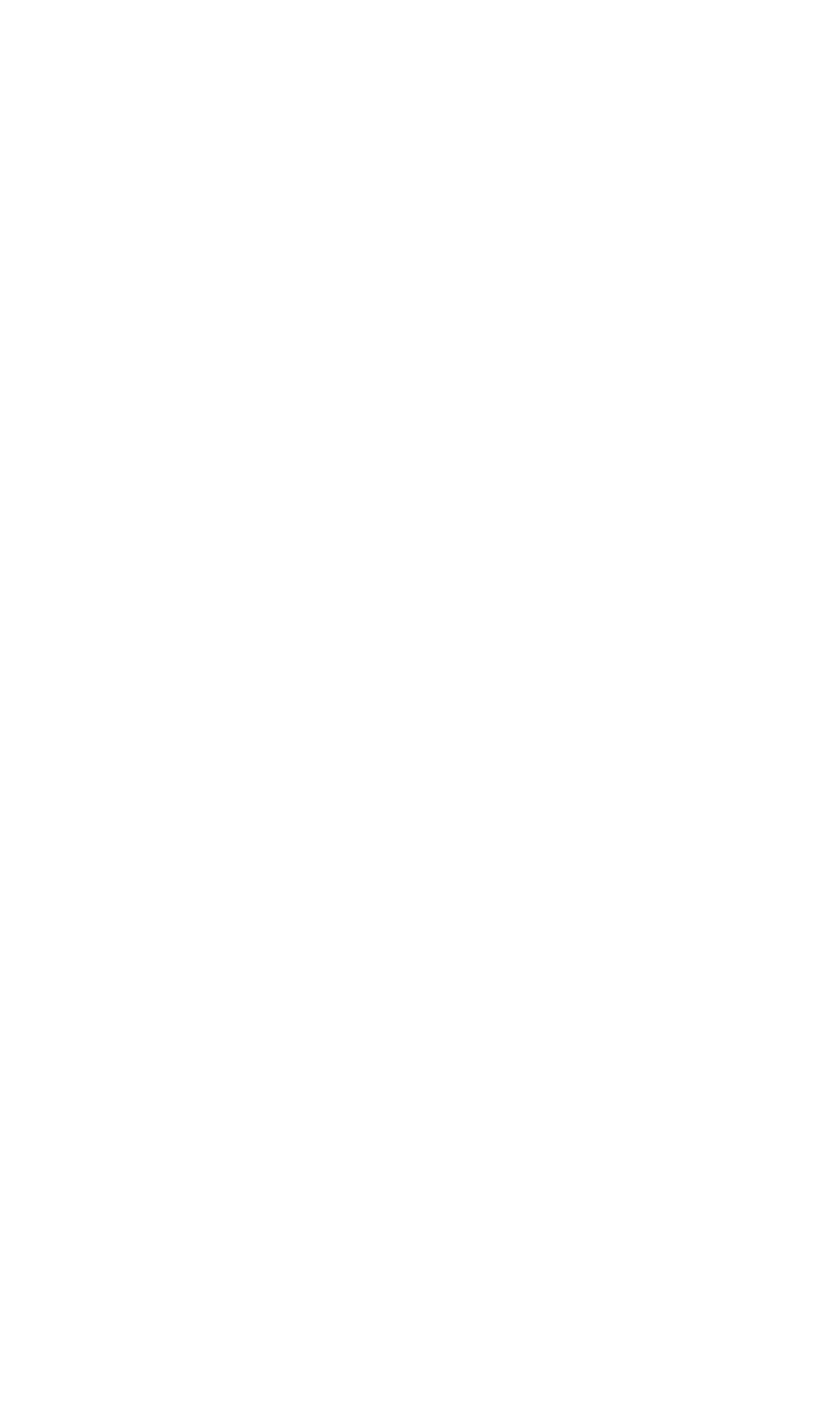 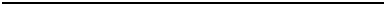 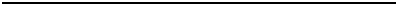 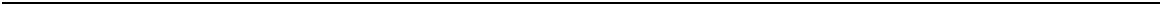 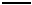 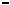 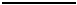 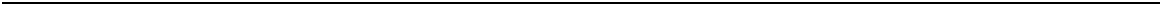 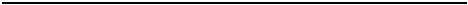 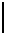 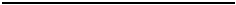 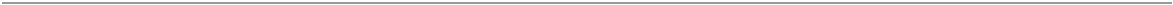 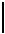 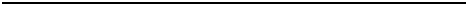 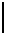 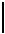 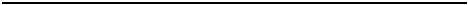 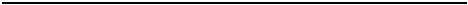 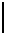 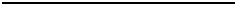 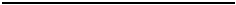 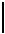 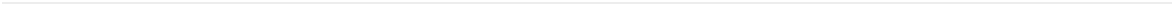 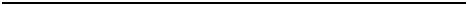 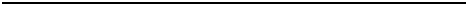 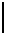 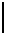 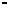 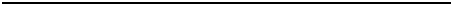 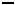 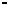 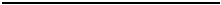 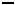 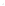 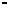 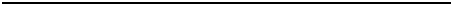 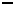 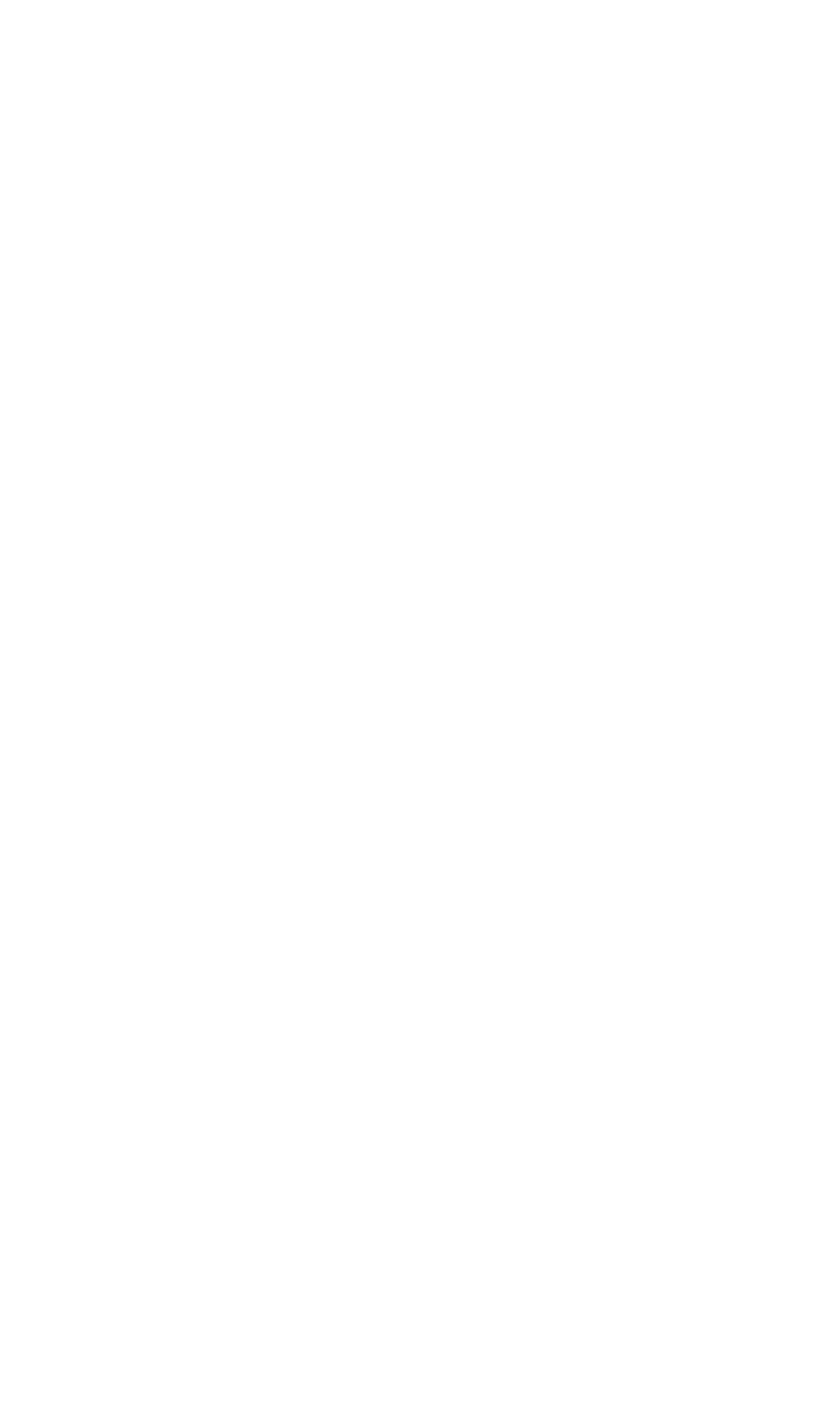 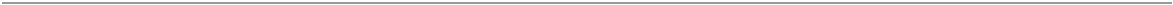 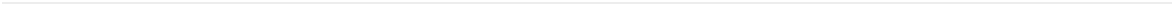 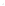 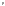 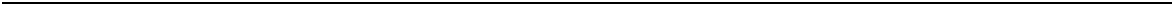 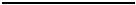 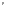 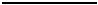 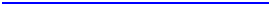 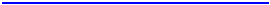 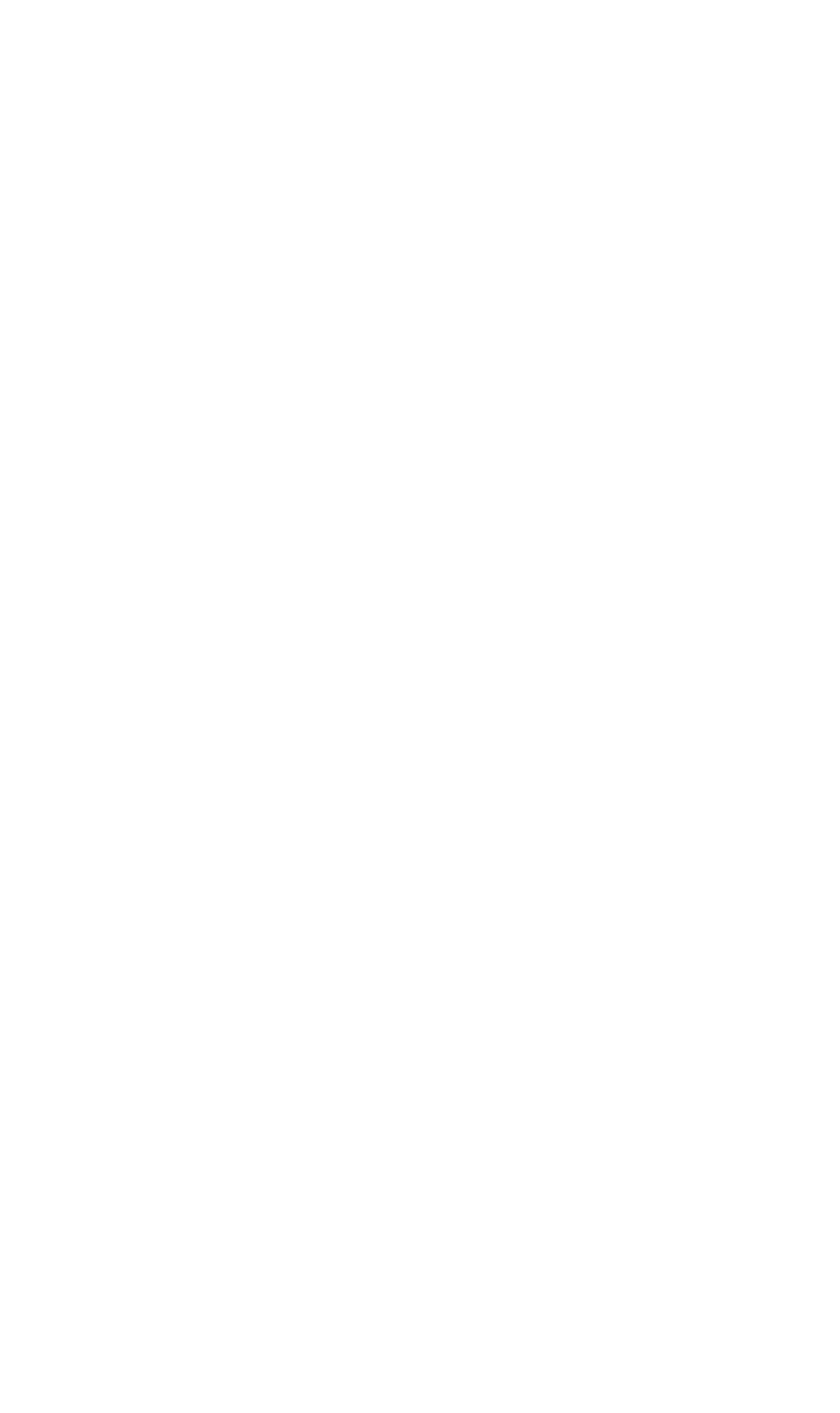 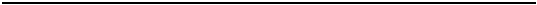 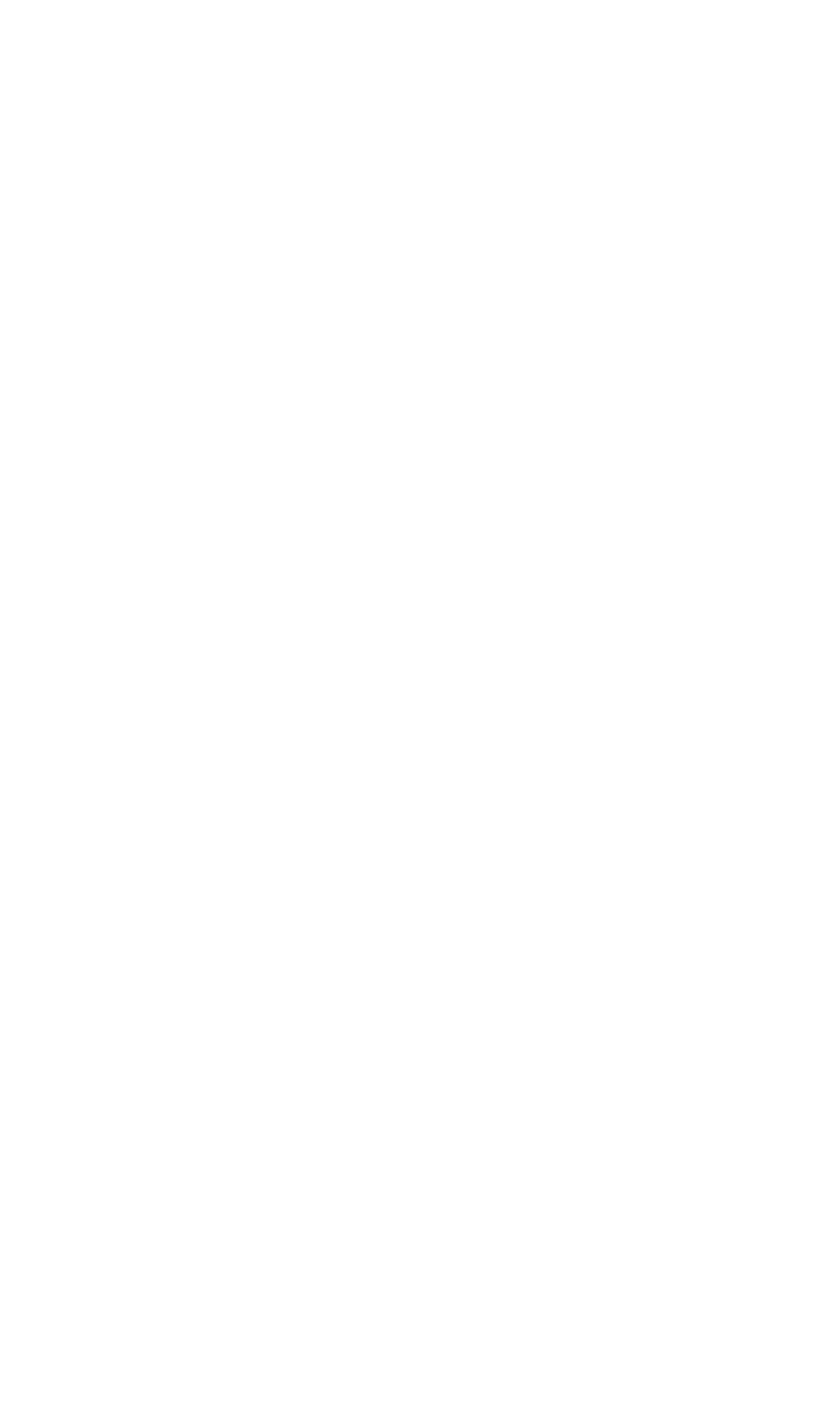 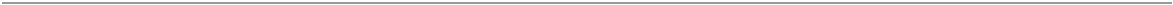 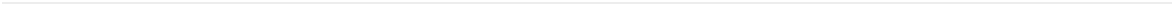 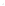 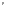 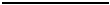 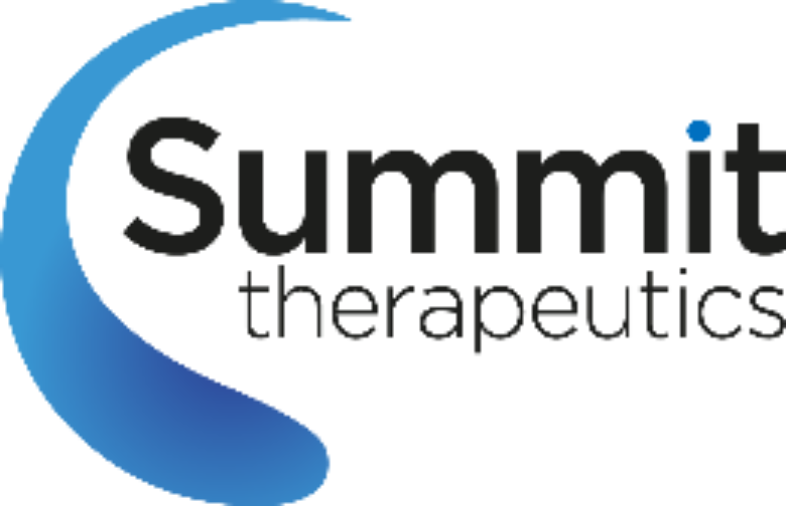 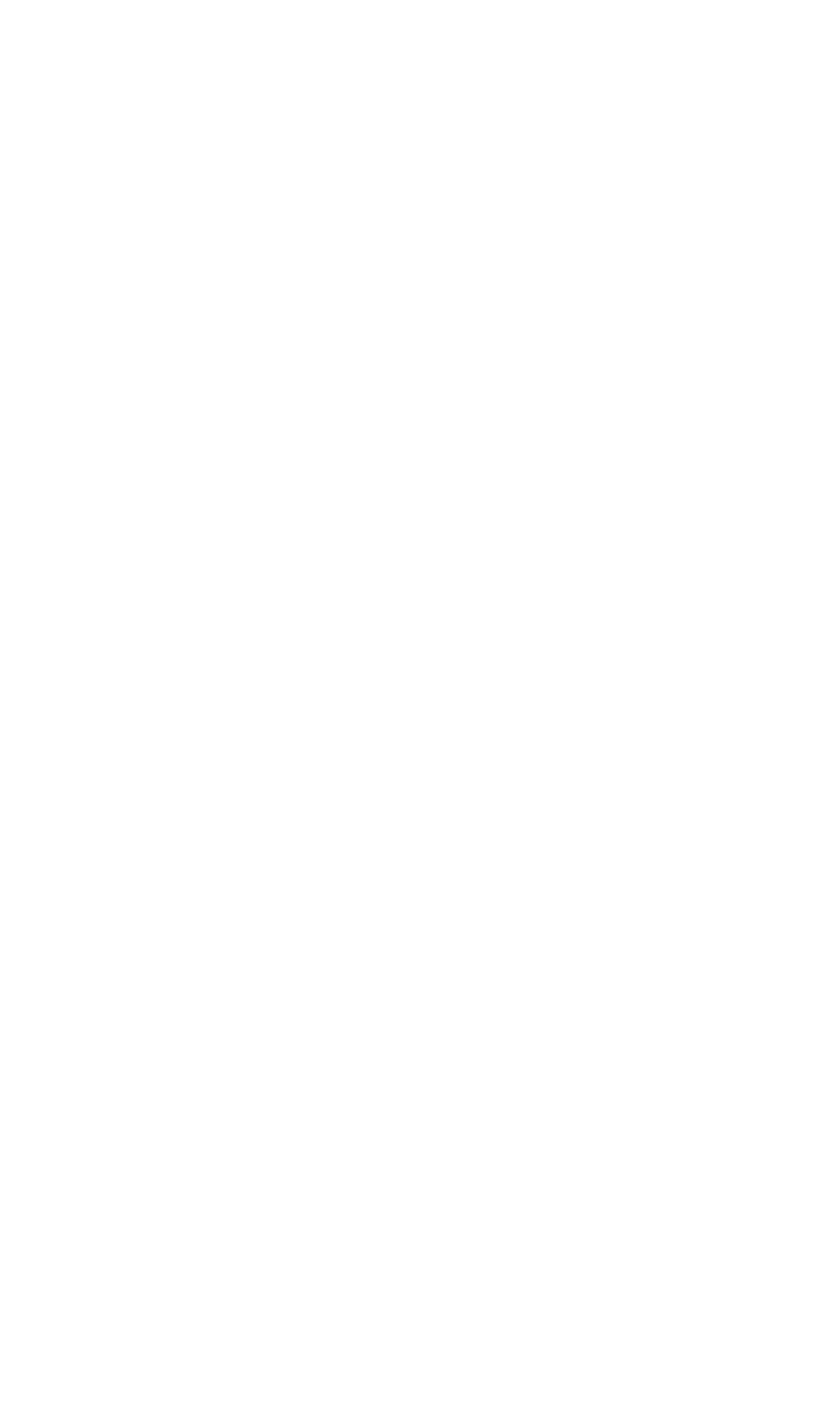 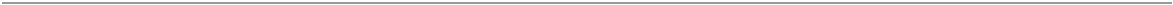 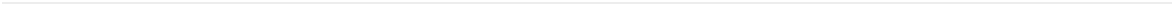 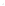 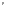 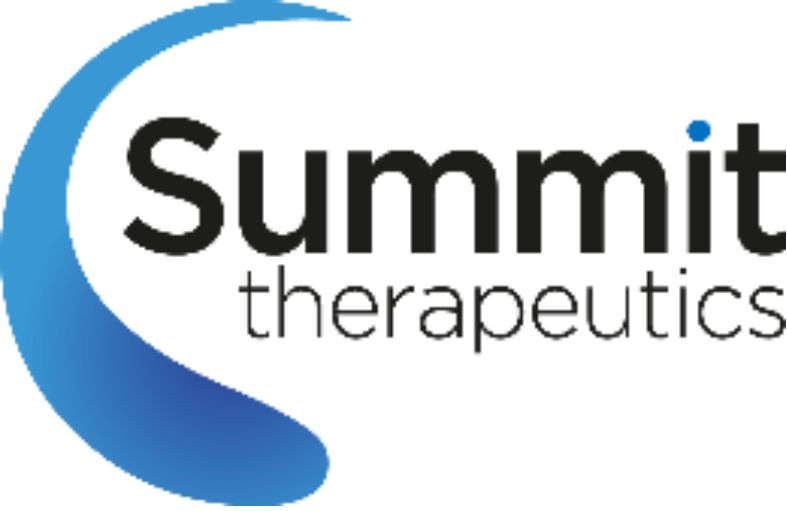 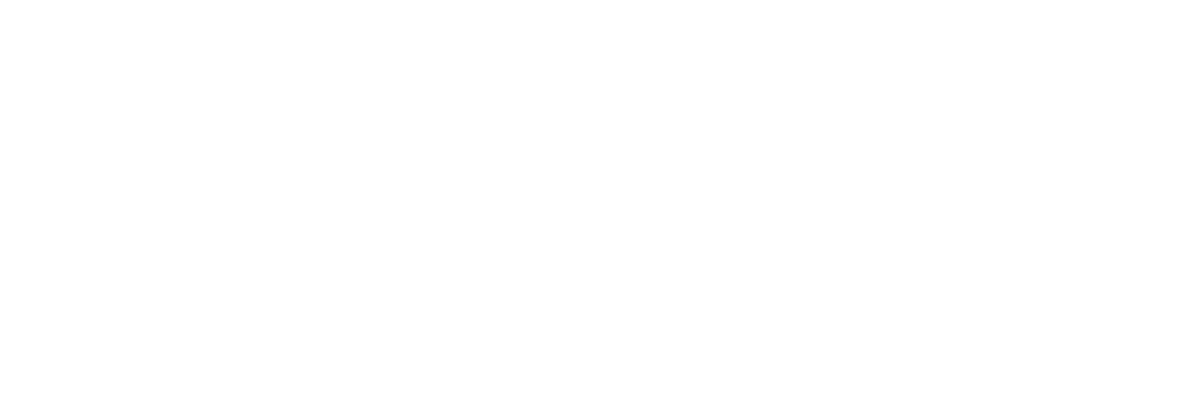 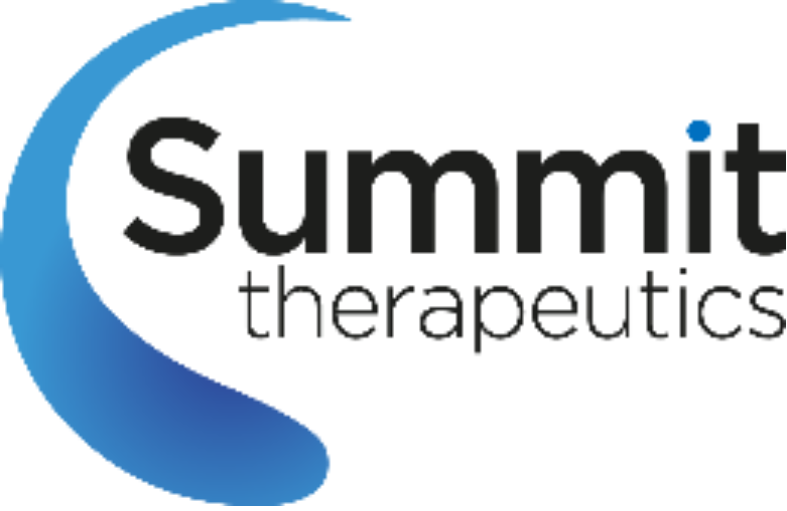 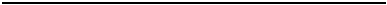 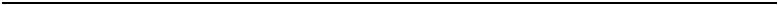 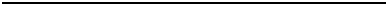 